Сообщи, где торгуют смертью!В рамках акции "Сообщи, где торгуют смертью" с учащимися старшей школы прошли классные часы, беседы с просмотром видеороликов "О вреде наркотиков". Были проведены викторины "МЫ за ЗОЖ".Оформлен информационный стенд.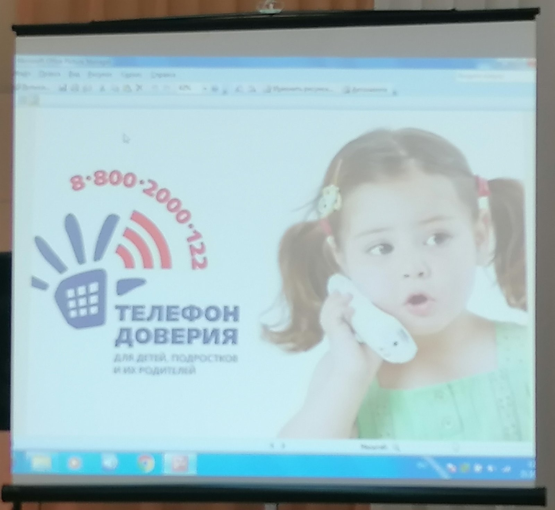 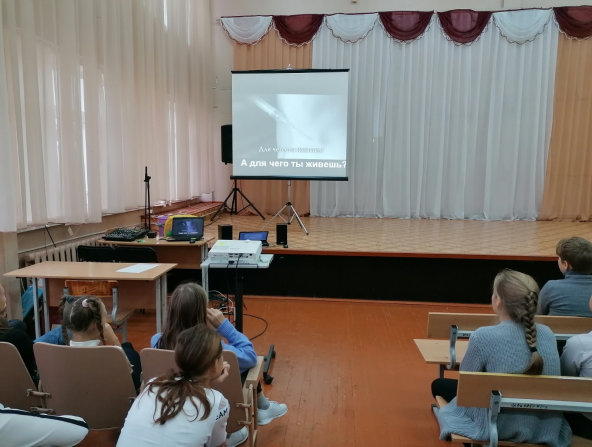 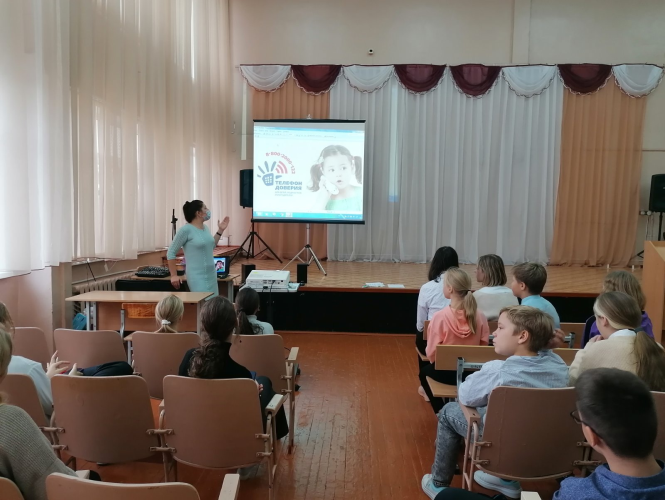 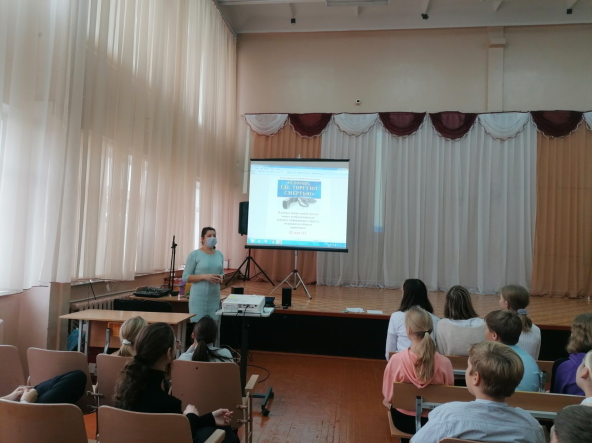 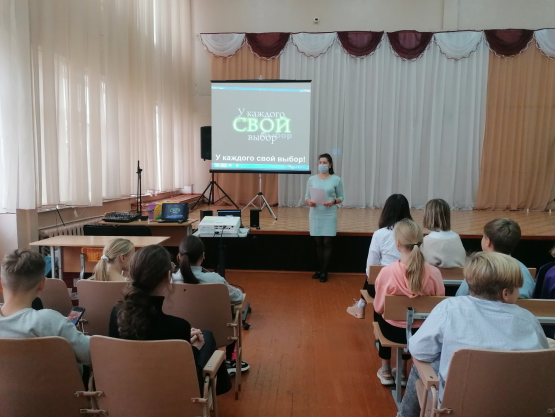 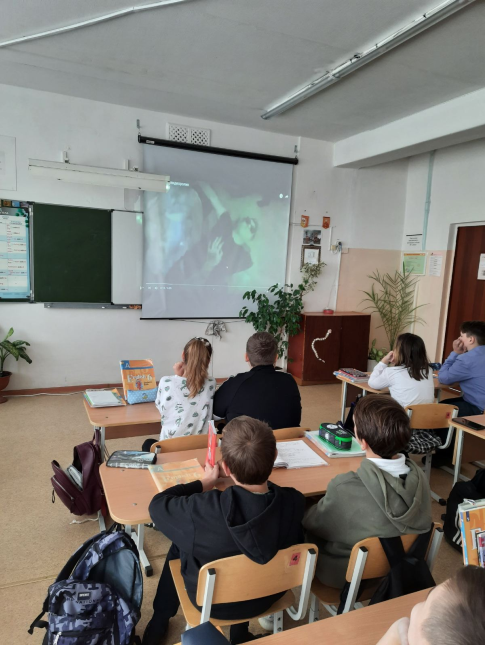 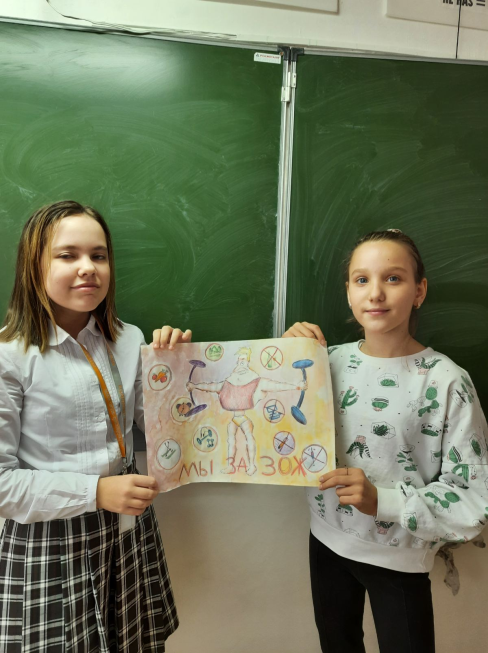 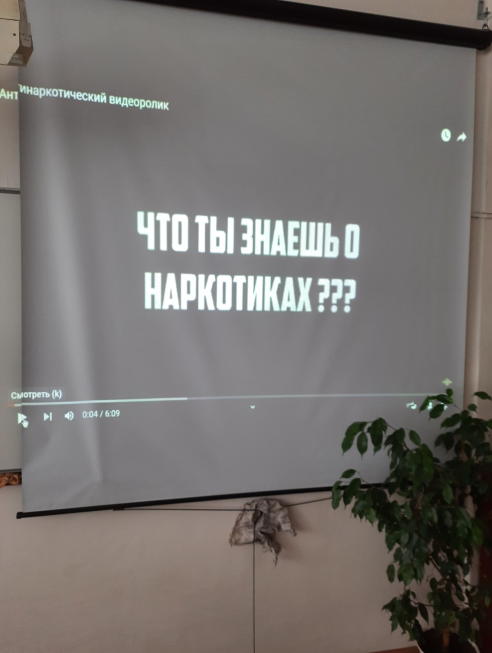 